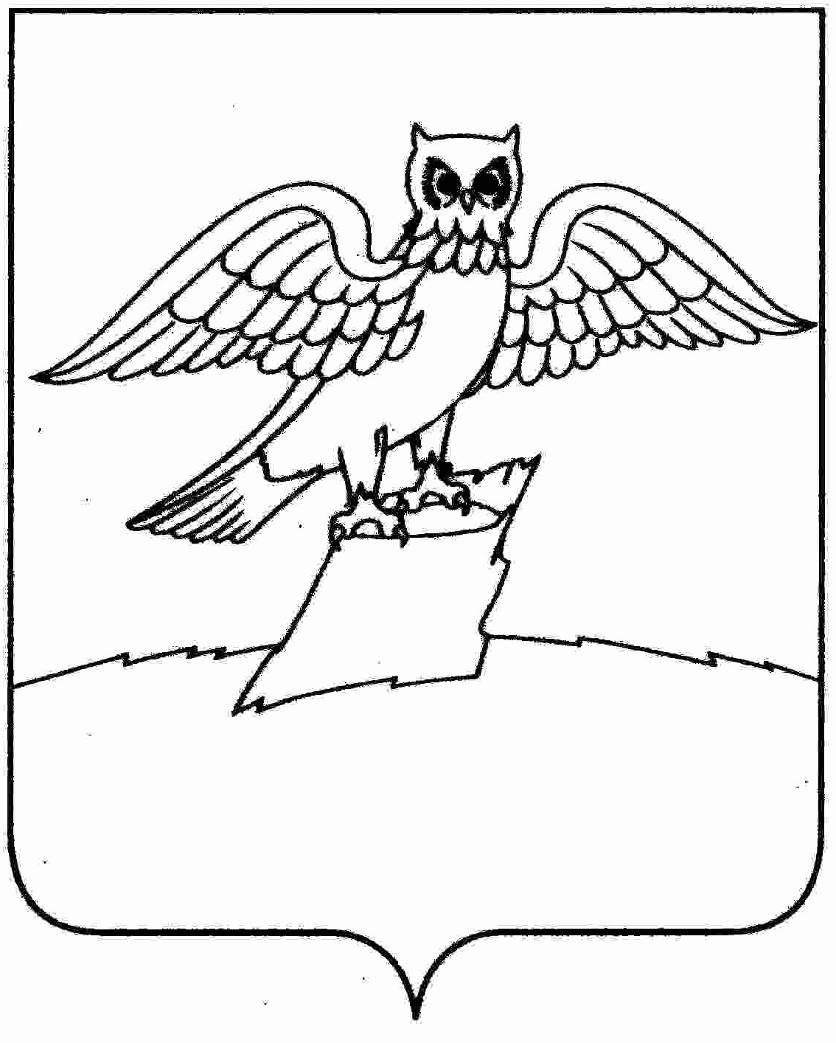 АДМИНИСТРАЦИЯ ГОРОДА КИРЖАЧКИРЖАЧСКОГО РАЙОНАП О С Т А Н О В Л Е Н И ЕГЛАВЫ31.10.2017                                                                                                                                         № 1114О внесении изменений в постановление главы города Киржач от 02.10.2017 № 1000 «О проведении публичных слушаний по вопросу утверждения проекта планировки и межевания территории земельного участка, расположенного по адресу: Владимирская  область, г. Киржач, ул. Некрасовская д. 26 «а»»	В соответствии с ст. 45,46 Градостроительного кодекса Российской Федерации, ст. 14, 28 Федерального закона от 06.10.2003 № 131-ФЗ «Об общих принципах организации местного самоуправления в Российской Федерации», ст. 17 Устава города Киржач Киржачского района Владимирской области,ПОСТАНОВЛЯЮ:          1. Внести изменения в п. 1, 4.2 постановления главы города Киржач от 02.10.2017 № 1000 «О проведении публичных слушаний по вопросу утверждения проекта планировки и межевания территории земельного участка, расположенного по адресу: Владимирская  область, г. Киржач, ул. Некрасовская д. 26 «а»:     - слова: «06 ноября 2017 года» заменить словами: «10 ноября 2017 года» (пункт 1);      - слова:  «до 11 ноября 2017 года» заменить словами: «до 17 ноября 2017 года» (пункт 4.2).      2.  Данное постановление вступает в силу с момента его подписания и подлежит опубликованию в районной газете «Красное знамя».Глава города Киржач                                                                       Н.В. Скороспелова